IR 寂靜整理（06月03日起）整理菌：鱷魚杭更新日誌：06/03確認換褲06/05更新至第1題 (1)(SkyeLiao)06/06 更新至第9題 (2-9) (Startsev,曦毛球)06/08 更新至第10題補充第2題(10) (小百姓er)1.自行車時速有個人要買自行車，現在的data都是90rmp的，（data包括了n輛車在90rmp下的最大和最小時速）。這人買車要最多60rmp的情況下進行比較。這時要滿足以下有2個要求：1.最大不超過時速**km；2.最小要大於時速##km。問題是1.滿足最大時速的至少有4個（錯）；2.滿足最小時速的至少有4個（對）；3.同時滿足的至少有4個（錯）做法：60/要求的最大or最小時速=單個時速用當個最小/最大*90=可以與data進行比較的時速以上做法是我猜的。。。。但是我總共就做了5個ir，最後成績是對了5個，所以我覺得這個思路是對的(SkyeLiao)2. 比較medianV1一道橫過來的橫條圖裡面有12個月的資料問你某幾月的median和那幾個月的median差不多 ，看圖即可(Startsev)V2補充一個已有JJ第二道求median的題目（簡單畫了一下圖）。
一個圖包括了12個月每個月平均的xx數量，第一個框問12個月的median跟哪2個月的median一樣，前6個月跟哪2個月的median一樣。((小百姓er)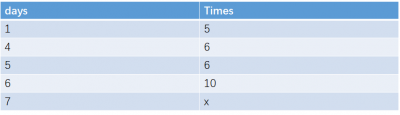 3. 遊戲得分一道有點長的一個什麼遊戲的題，比賽兩天，第一天比三場，什麼贏了得1分，輸了0分，平局0.5分，讓你分析(Startsev)4. 小提琴判斷現代小提琴和18世紀小提琴的好壞什麼的(Startsev)5. 基因圖譜有一個基因圖譜，陰影是有遺傳病的人，男性有這個基因一定表現，反之亦然，女性攜帶者一般不表現，問的是第二代2、3、5裡面誰一定是攜帶者，誰一定不是之類的 (曦毛球)6. 字體選擇5個小組需要在5種字體和3種顏色中選出一個最佳的來製作一個package，小組對於他們進行打分，1-5表示從差到好，可接受的字體和顏色是打分平均數和中位數都大於3.5的問那種組合是可以接受的？ (曦毛球)7. 旅行計畫一家人想在5個城市裡選3個去旅行，A-E，但是因為地理原因，去A的話不能去C，去C的話不能去E，問對於城市C和D分別有多少種不同的選擇 (曦毛球)8. 參加會議參加會議的一共110個人，分成ABC三個組委會，每組exactly40個人，每人至少參加一個組委會，問同時參加兩個及以上的人最多或最少分別多少個 (曦毛球)9. 引用文獻引用文獻的圖，（表示方法：引用者—>被引用者）被引用者的時間肯定早於引用者，問其中哪個是比其他都早，唯獨晚於哪個？（圖可能有點不對，不太記得了，隨意看看就好）(曦毛球)10. Data usage一個data usage的計費是不準確的，解釋了原因。問network company要解決這個問題應該xx,但他們不會去解決這個問題如果yy（xx和yy在幾個選項中選擇）(小百姓er)